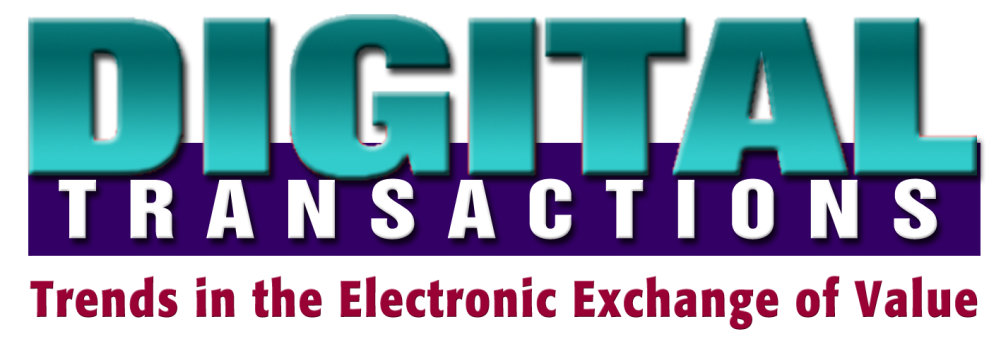 AUGUST Print Issue and WEB siteDigital Transactions 2018 Buyers’ GuideIf you are a vendor, reseller, or consultant serving the vital and fast-growing Payments market, you’ll want to be included the most-used reference tool for Payment executives. A basic listing is free. In fact you can pick up to three categories. Just fill in and submit the form below. DEADLINE FOR LISTINGS IS JULY 1. BE SURE TO FAX or EMAIL BACK TO US.Fax: 630-299-7347 email: bob@digitaltransactions.netYour name: Your title: Your phone number:Your email address:Your address:Your City, State, ZipCompany Name:Company address:Company City, State, ZipCompany phone number:Company web address:Authorized Signature: ____________________________________________    ____ I am a three or six time a year advertiser. Add my color logo to my listings at no additional charge.____ Add additional listing of my company $225 per listing	____ Add a color logo to each of my listings $700 (three total listings)	____ Add 50 words to my listing with a color logo to my listing for $1,200	____Half Page Advertorial Call for details____contact me to discuss enhancing my listing with additional information and graphics OR please call 877- 658-0418 and select option # 1.FAX Back to 630-299-7347 or email to: bob@digitaltransactions.netSelect your product/service categories: (UP TO THREE FREE)Fax Back to:              630-299-7347Or Email To:  bob@digitaltransactions.net__ACH Information__ACH Processing__Acquiring Banks__Age Verification__Agent & ISO Program__Alternative Payments__Associations__ATM Equipment & Services__Auto ID/RFID Technologies__Bar Code Technology__Bill Payment & Presentment__Biometric Authentication__Business Financing__Card Company__Card Manufacturing__Card Services__Cardless ATM Program (Mobile)__Cash Discount Programs__Chargeback Processing__Check 21__Check Image__Check Processing__Consulting__Contactless Terminals__Core Processing__CRM__Data Analytics__Document Management__Ecommerce Pay__Ecommerce Services__EMV Software__EMV Systems__EMV Terminals__Enterprise Content Management__Equipment Sales__Field Services__Financial Institution Program__Financial Services__Fraud Prevention__Gift Cards__Global Acquires__Healthcare Payments__High Risk Processing__Identity Verification__Imaging Services__Imprinter Equipment and Supplies__Incident Response & Forensics__Independent Sales Organizations (ISO)__Independent Software Vendor (ISV)__Instant Card Issuance__Insurance__Integrated Payment Middleware    __Integrated Receivable Software__Internet Services__Investment Banking                       __IP Gateway Services__IT Outsourcing__Kiosk__Lead Generation__Leasing__Legal Services__Loyalty Card Programs__Marketing Agency__Merchant Card Services                 __Merchant Cash Advance__Merchant Site Inspection__Merchant Statement Analysis__Mergers and Acquisitions__Mobile Commerce Applications__Mobile Marketing__Mobile Payment Systems __Mobile Payments  __Multi-Currency Processing__Networks__NFC Readers/Terminals__Online Banking__Outbound Payment Platform__Payment Facilitation__Payment Gateway__Payment Management__Payment Processing__Payment Software__Payments Education__Payments Research__Payments Systems Support__Payroll Cards__PCI Compliance__PCI Security__PIN Technology__Portfolio Assessment__Portfolio Purchases__Portfolio Sales__POS Cloud__POS Software__POS Supplies__POS Systems__POS Tablets__POS Terminals__Prepaid Cards__Printing Devices__Printing: Forms & Label__Processing Software__Processors__Recruiting & Placement__Remote Deposit Capture__Repair & Deployment  Services__Rewards Program__Risk Management__Secure Payment__Security Services__Security Software__Self-Checkout Systems__Semi Integration__Software__Surcharge Free Options__Technical Merchant Support__Technology Software__Telecommunications__Testing__Tokenization__Training__Value Added Reseller (VARS)__Wireless__Other______________